SummaryThis procedure describes how set-up the Arbimon online platform, used to analyse nocturnal bird and mammal calls for the “Sounds of Recovery” project. glossaryPowerful Owl – Ninox strenuaMasked Owl -  Tyto novehollandiaeGreater Sooty Owl – Tyto tenebricosaBaking Owl – Ninox connivensSouthern Boobook – Ninox boobookwhat you will needComputerAccess to reliable internet connectionaccount creationStep 1Go to Arbimon website: arbimon.rfcx.orgstep 2Click on the green ‘Start Analysing Now’ button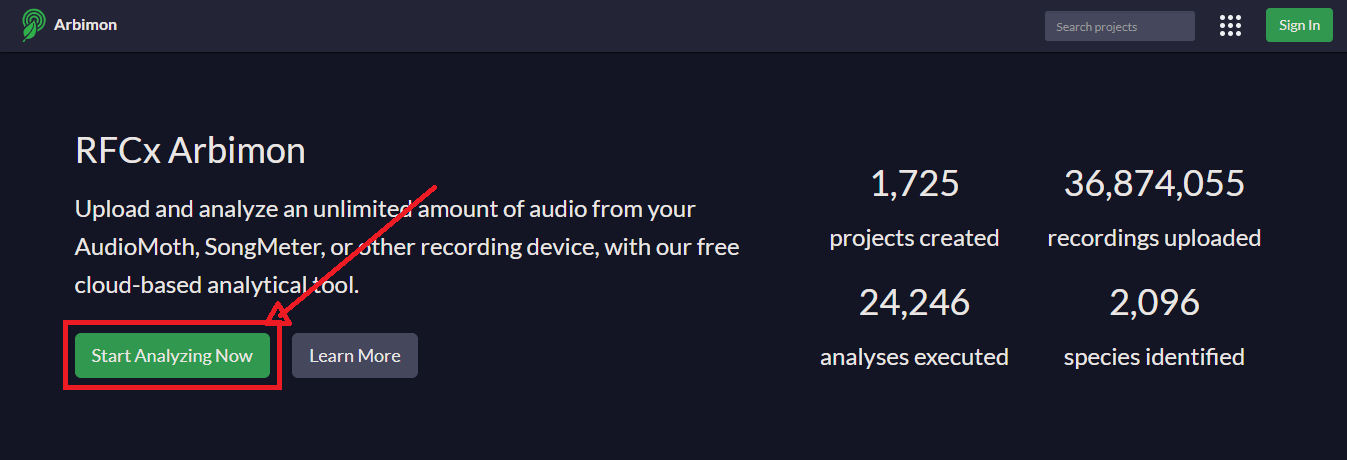 Step 3: Complete the registration form, read and agree to the terms and conditions, before clicking the green ‘Sign up’ button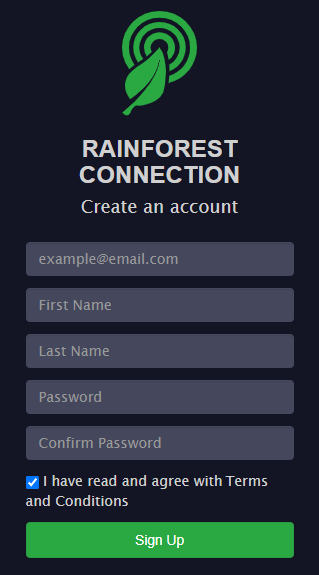 Step 4Check your email for an email verification and click on the link.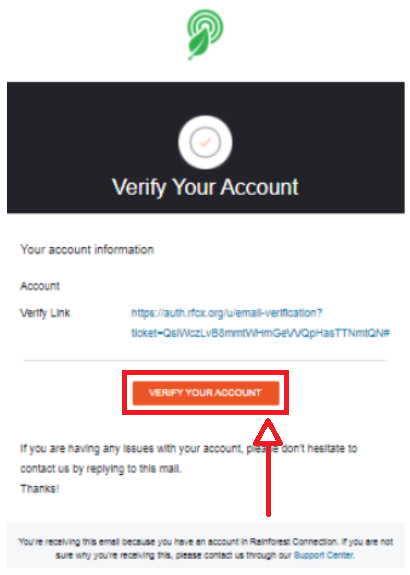 Step 5You will be redirected back to the log-in page for Arbimon. Your account is now set-up and you can log-in!join the projectstep 1Email your login name/ email to: LMeredith@museum.vic.gov.au. Your account will then be added to the Sounds of Recovery project. Create a siteStep 1From the main menu (found at the top of the page), click ‘Data’Step 2On the left menu, press ‘Sites’. Then click ‘Create’ to add a project site.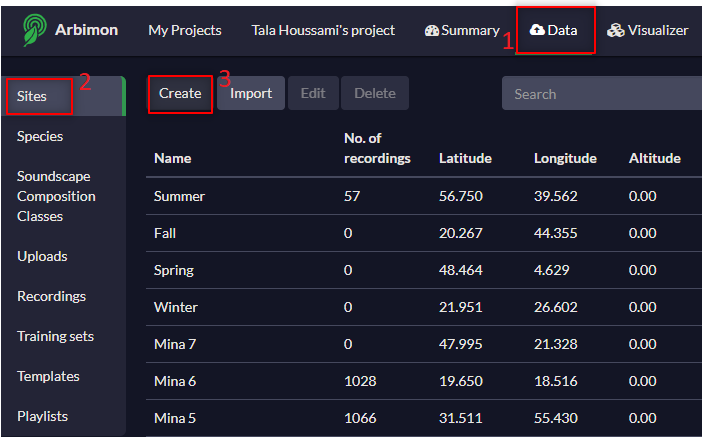 Step 3When assigning a name to a site, refer to the relevant field proceduressite creation tipsDrag the red map point icon onto your site to automatically acquire the GPS coordinates in the Lat/Long fields. You can switch between a topographical view or satellite imagery by clicking on ‘Map’ or ‘Satellite’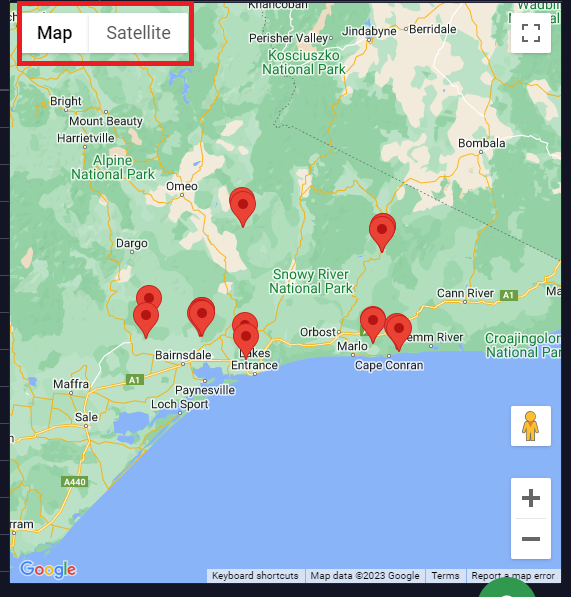 To edit a site’s information or delete a site, click anywhere on the row of the site that you would like to modify. Click the ‘Edit’ or ‘Delete’ button.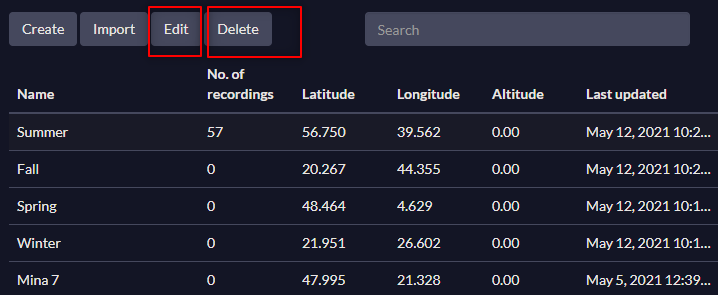 uploading audioWhilst data can be uploaded via the Arbimon website, it is recommended that you upload using the Arbimon Uploader app. Uploads processed through the app are usually faster and less likely to fail.The app can be downloaded from the ‘Uploads’ page in ‘Data’. 
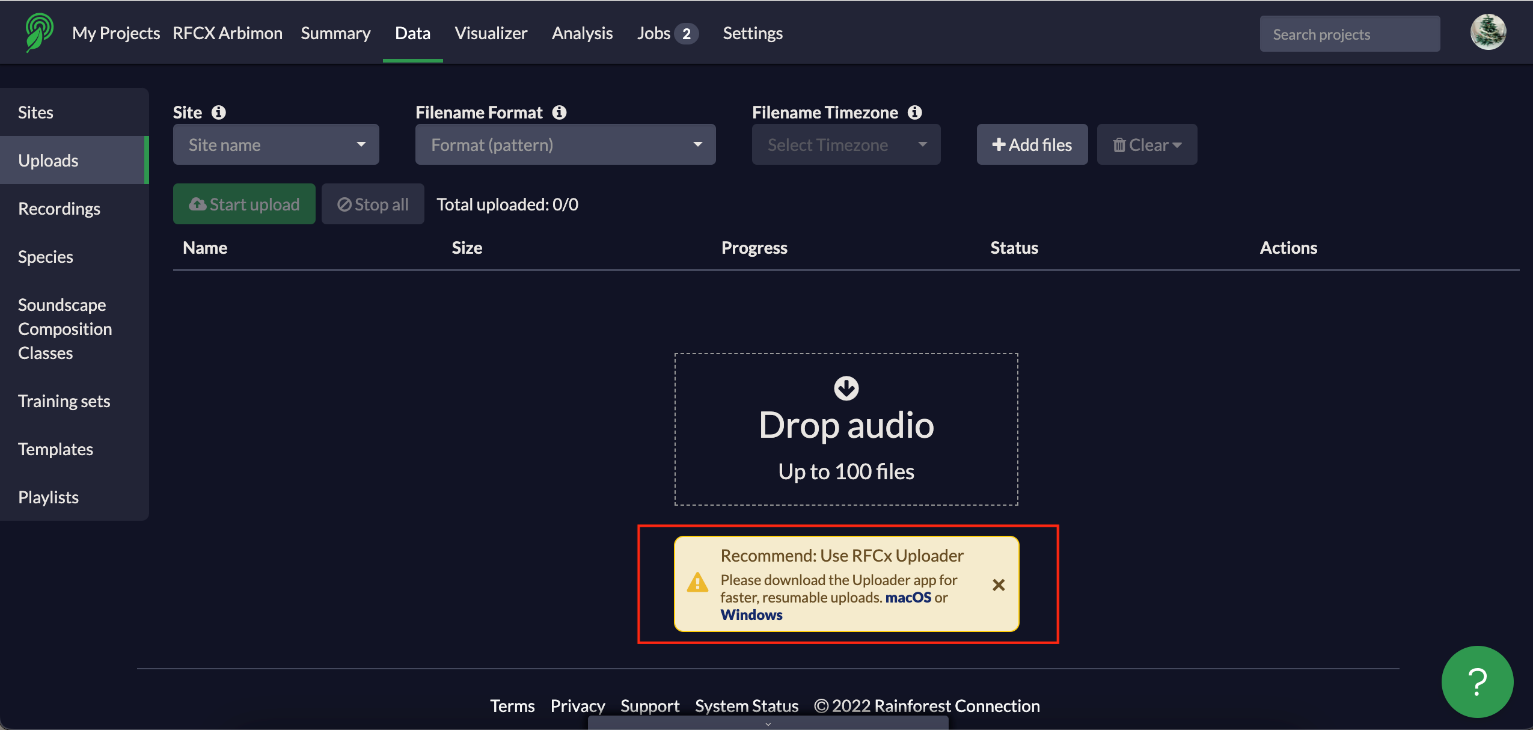 step 1After opening the Arbimon Uploader app, you will see a login screen appear. Enter your account details and sign in.step 2After logging in, you can start the upload process by either dragging documents to the right part of the screen, or by pressing on ‘+Importing Files’.  step 3You will be taken to another screen. You can choose to import files from an SD card, USB or local files (computer storage). 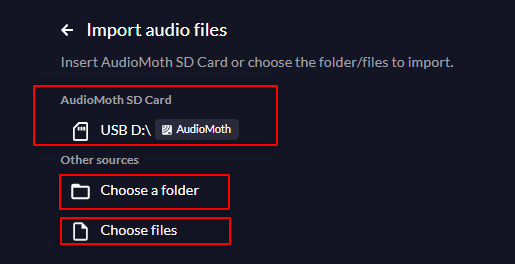 step 4You will then be taken to a site selection screen.  Your accounts projects and their subsequent sites will be available to choose from in a drop-down menu. Alternatively, if you have deployed a Song Meter with the Companion app, your projects and site will be automatically detected.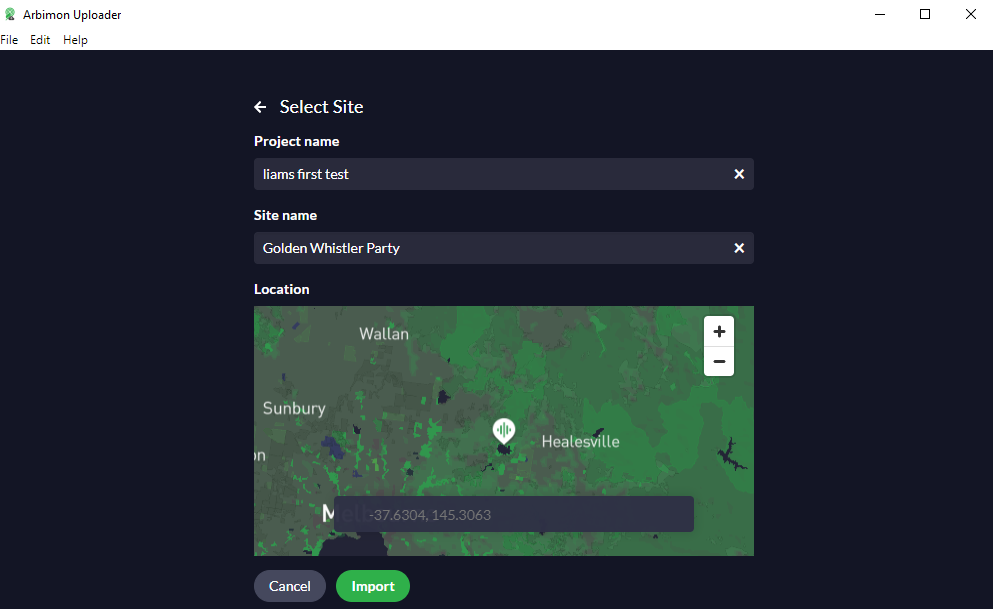 step 5You will be taken to the ‘Preparation’ screen.  Here, you can assess all your files prior to upload. There a few things on the screen here. The ‘Filename Format’ should be set to ‘auto-detect’ and the ‘Filename Timezone’ should be set to ‘Site timezone’.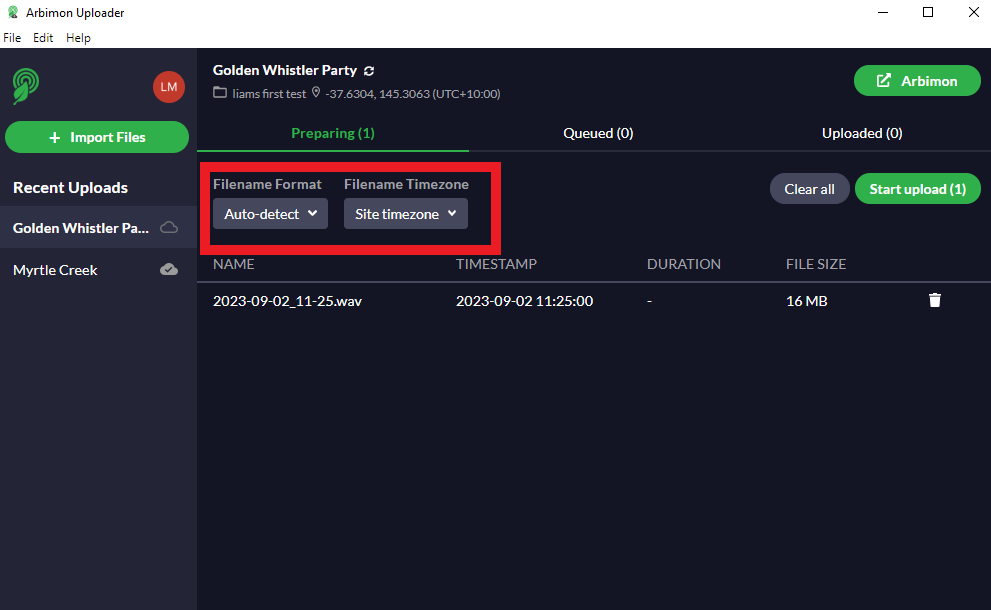 step 6After   the upload has started, each file will be queued until it has completed uploading.  If you select ‘Queued’, you can:find the number of files that are verifiedthe number of files that are completedthe number of files that have failed.You will be notified at the bottom of the screen when your files have completed uploading. Click on the link in the notification, or the green Arbimon button on the top-right corner to navigate back to the main Arbimon site.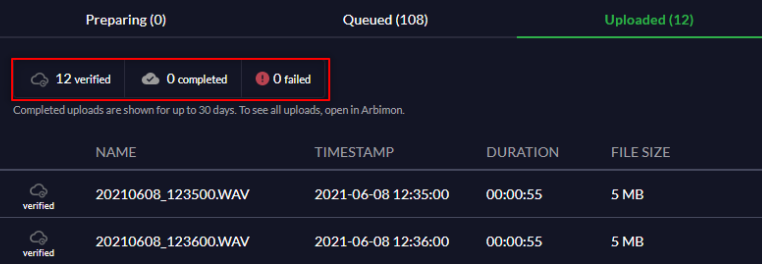 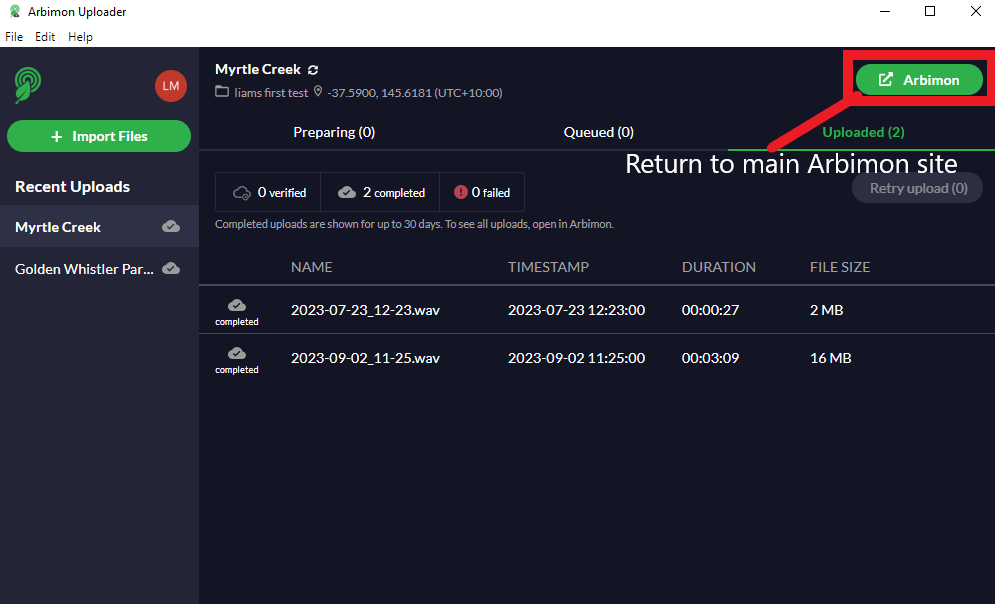 step 7If you have made a mistake (i.e., selecting the wrong site), there is an edit option. Click the ‘Edit’ button, which will allow you to change the name, location, and project of the recording.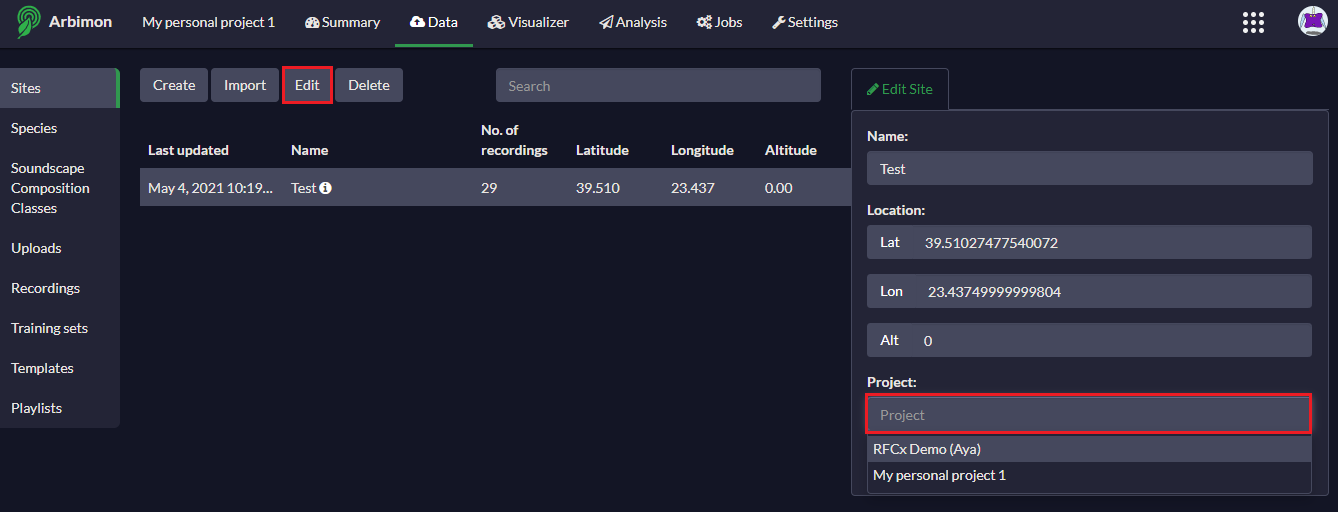 tipsIf you are experiencing issues with the Uploader app, try uploading on the website.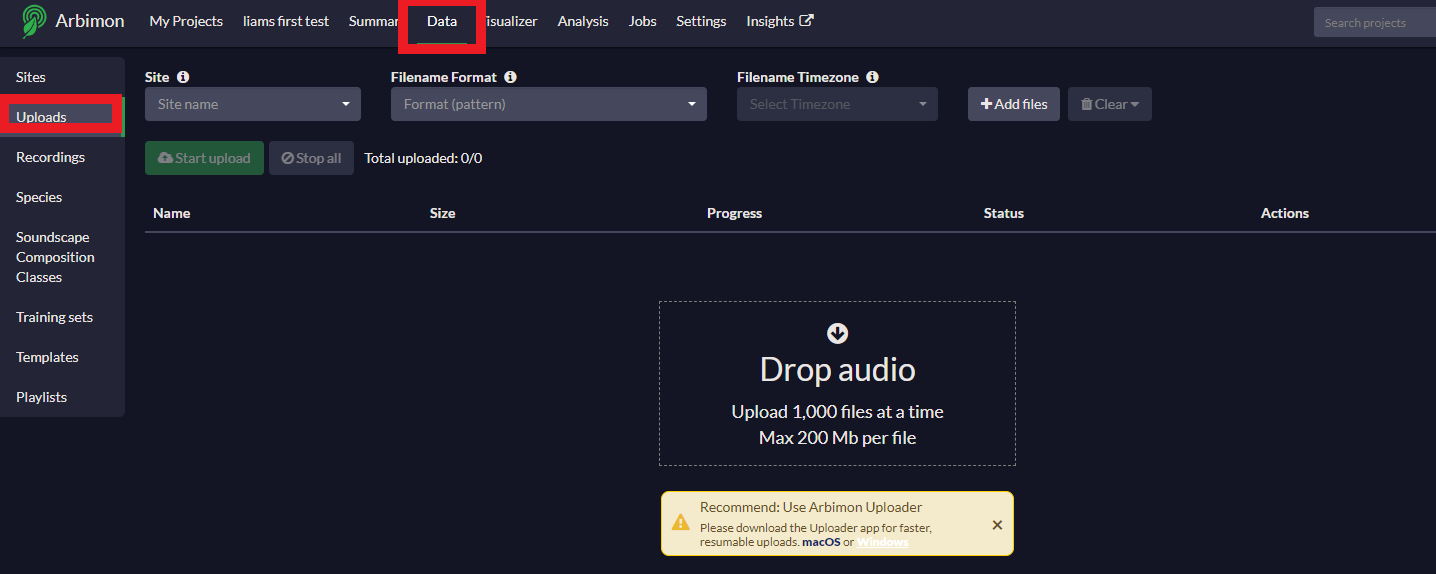 Ensure your file name corresponds with the filename format. Auto-detect is not available on the website.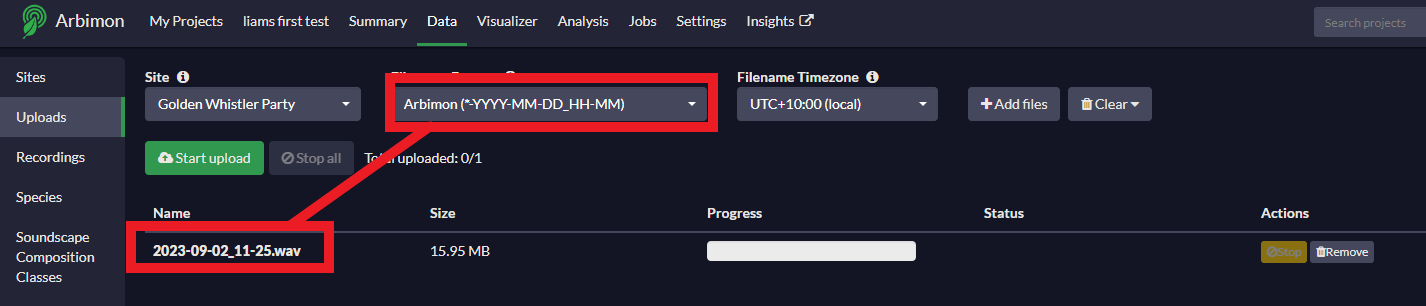 creating playlistsPlaylists allow you to manage bulky data and facilitate analysis. You can make playlists to categorise individual species, habitats and dawn/dusk/nocturnal etc. step 1On the left menu of the ‘Data’ tab, select ‘Recordings’ to see your uploaded recordings.step 2Select ‘Filters’. Select among the different filter options (e.g., sites, date and time) and then select ‘Apply filters’. step 3Press ‘Save to Playlist’ to save the recordings set. Assign a name and then click ‘Save and Close’.tipsFiltered recordings can also be exported as an Excel spreadsheet by selecting ‘Export’. visualiserThe visualiser tool lets you listen to your recordings and view them as a spectrogram. It is also fundamental to the analysis of your data. For an overview of the visualiser page, see Appendix 2.step 1Click ‘Visualiser’ on the navigation bar. Select recordings by ‘Site’ select the date of the recordings you would like to access.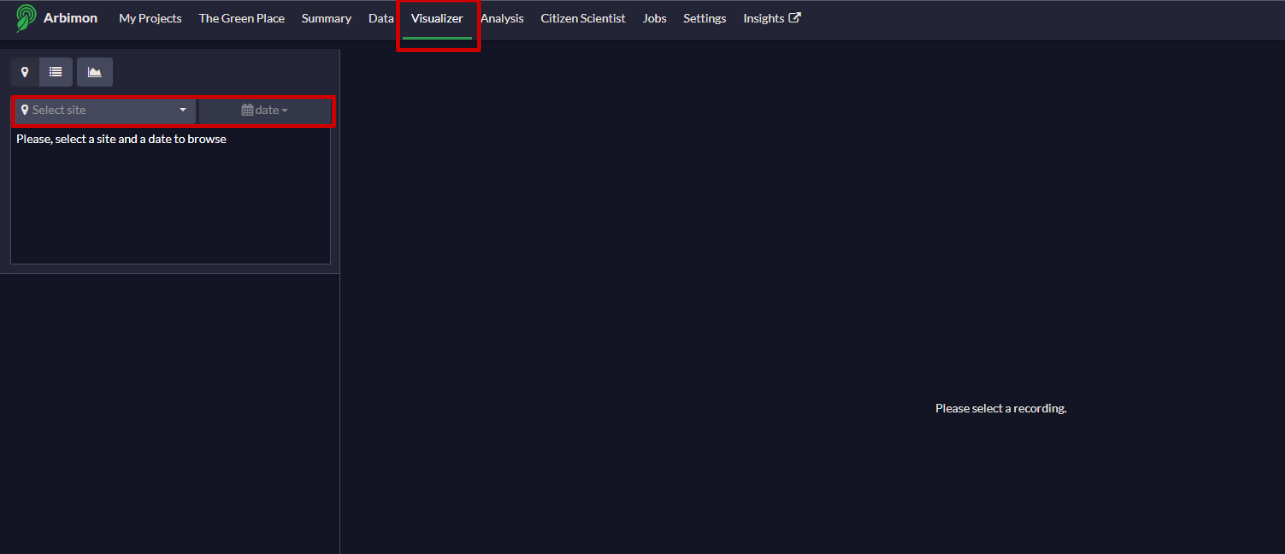 step 2Specify where you would like to browse your recordings from. This can be from either:The siteCreated playlistSoundscape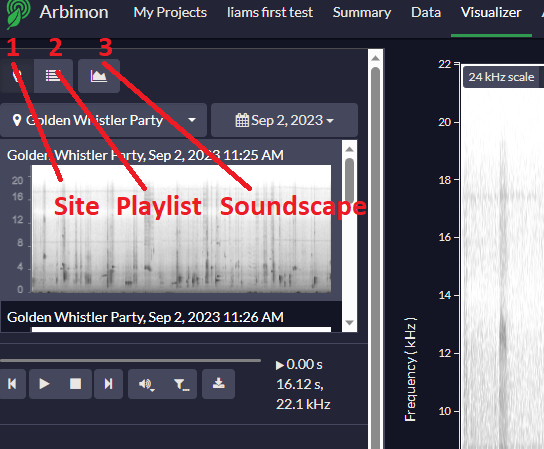 If choosing from site, you will be prompted to choose the date of recording too.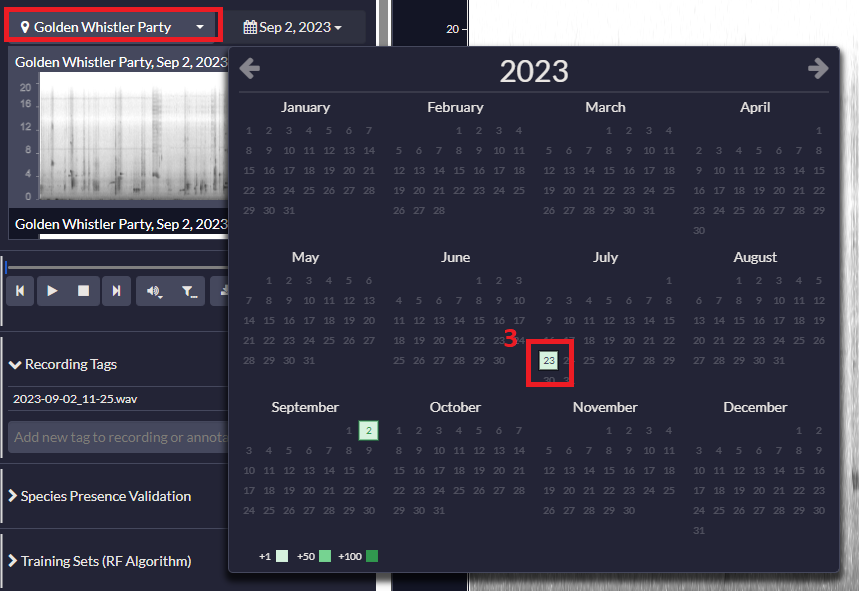 step 3Click on the spectrogram thumbnail to open, view and listen to the selected recordings in the visualiser. Scroll down to see the next recordings. 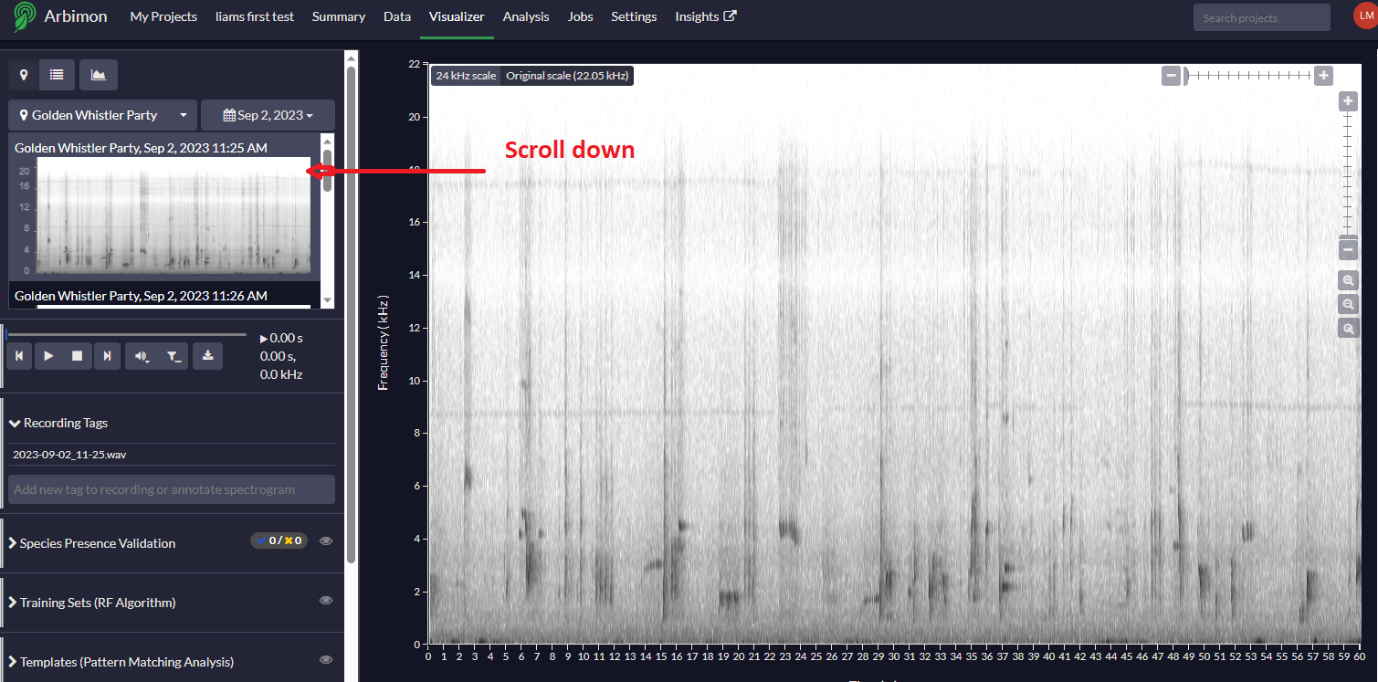 step 4Increase the ‘Gain’ to increase the volume of the recording (at the expense of sound quality). 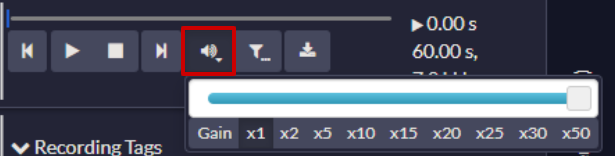 step 5You can apply a filter to your recording, allowing you to listen to a specific frequency and cut out other noises (e.g., an aeroplane).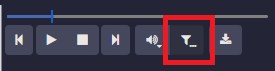 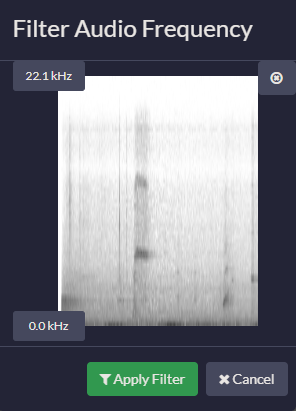 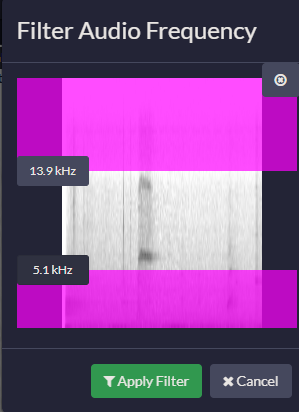 tagging recordingsStep 1Select a spectrogram and click on ‘Recording Tags’, select the area on the spectrogram you would like to highlight and type a tag name (e.g., species name, unknown sound, double check) on the new box. Click ‘Enter’. 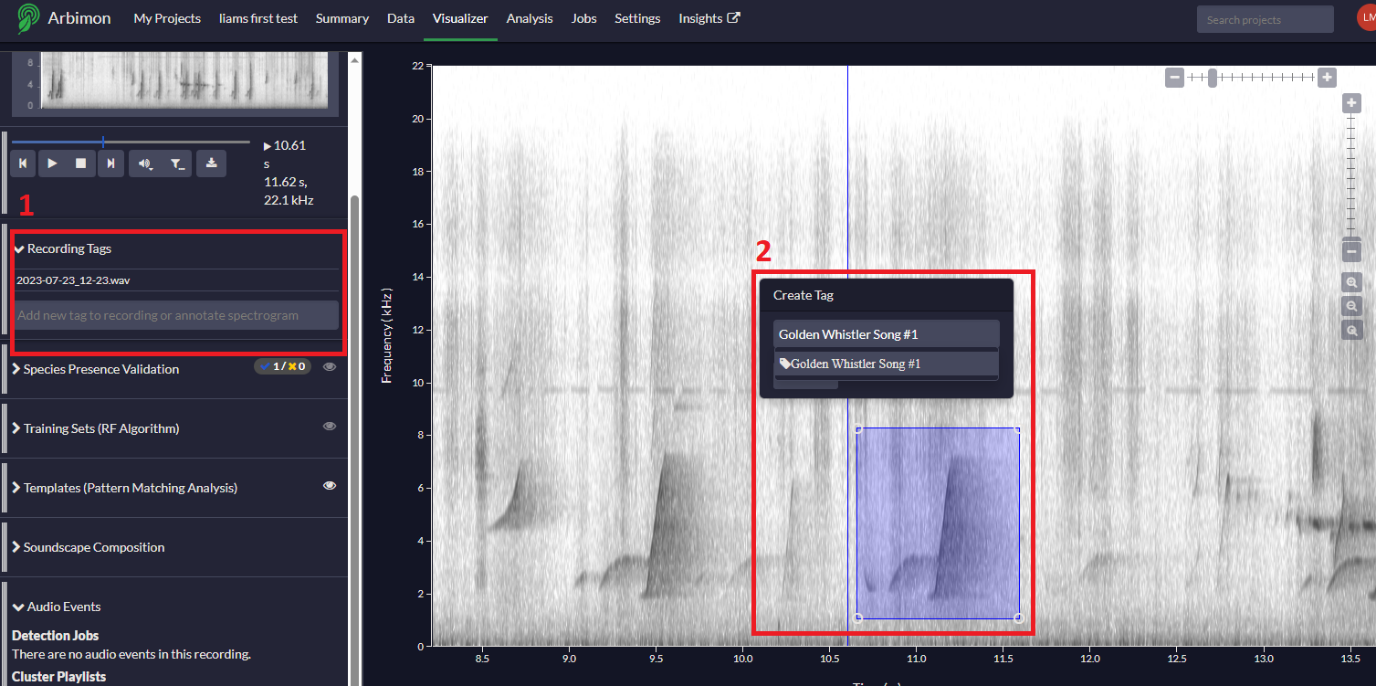 reference spectograms (simple calls)Australian owlet-nightjar, aegotheles cristatus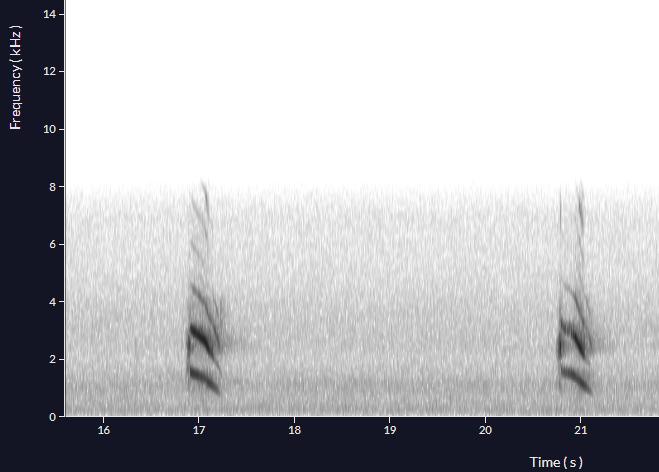 Masked owl, tyto novaehollandiae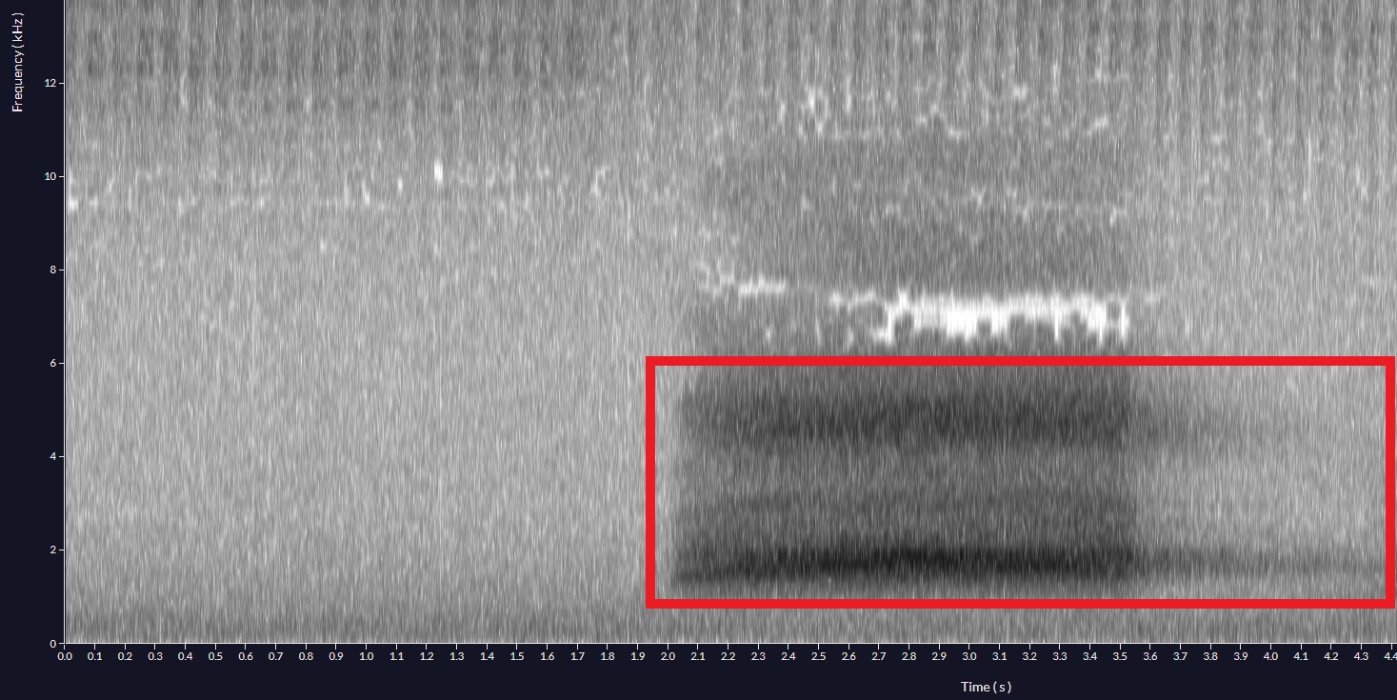 Powerful owl, ninox strenua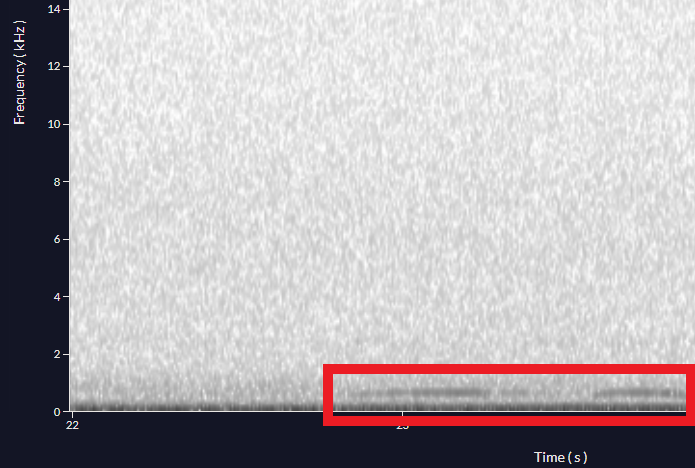 barking owl, Ninox connivens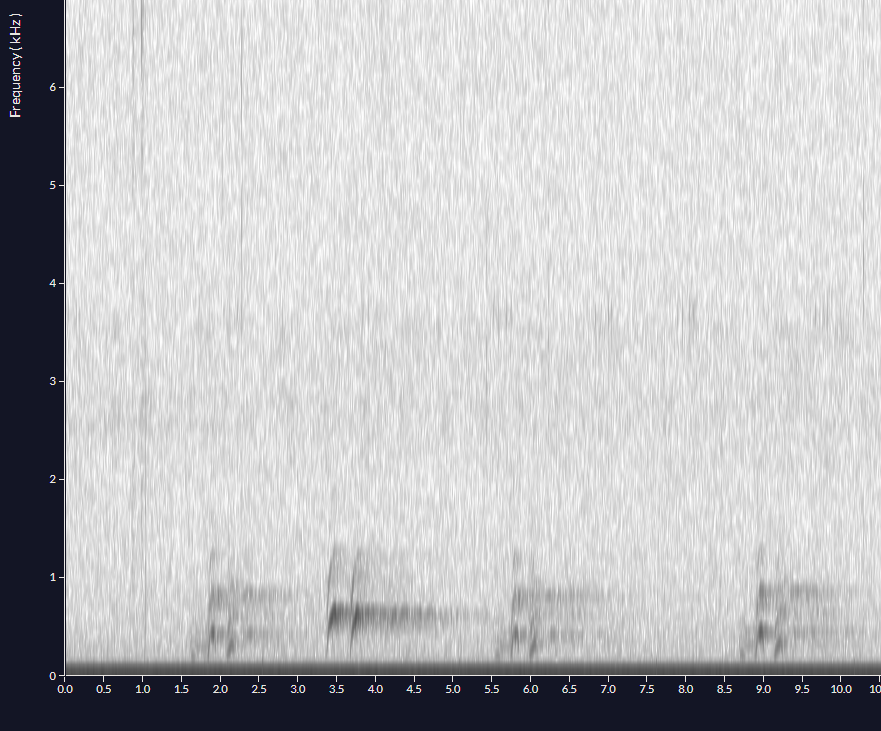 southern boobook,  ninox boobook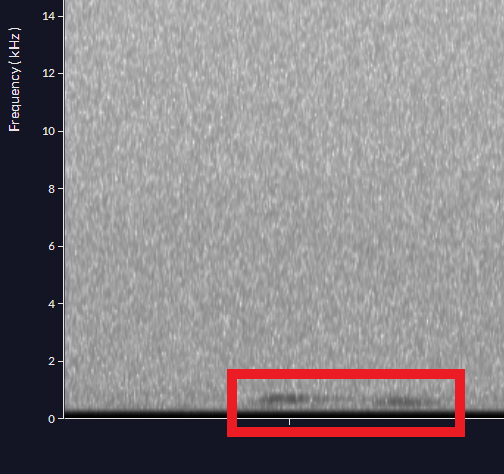 greater sooty owl, tyto tenebricosa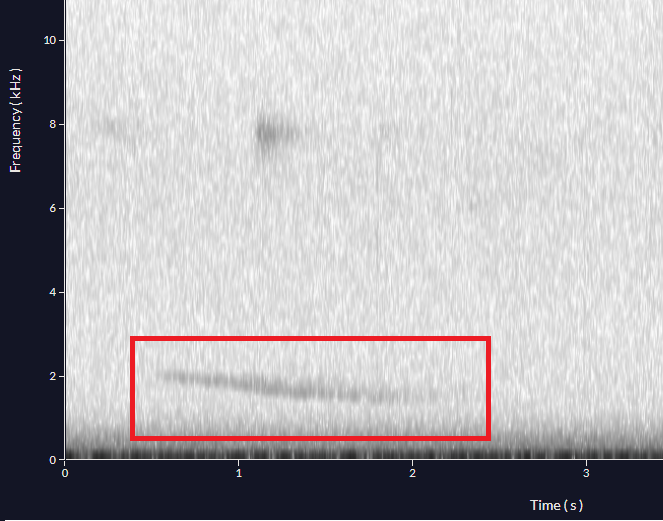 Ecoacoustic monitoring terminologyAmplitudeThe relative strength of a sound wave, with higher amplitude sounds perceived as louder. Amplitude is determined by the amount of displacement of air particles in a sound wave.clusteringIn the context of ecoacoustics, an analytical method used to automatically partition a dataset of audio events into distinct sound types, such that sounds with similar acoustic features are clustered together. DETECTABILITYThe probability of encountering a species in a survey. Detectability can be influenced by several factors, such as sampling effort, sampling method, type of environment, and the researcher's experience.FALSE NEGATIVEThe failure to detect a species when it is actually present in the area; statistically a type II error in hypothesis testing.FALSE POSITIVEThe detection of a species when it is not present; statistically a type I error in hypothesis testing.FREQUENCYThe number of cycles per unit time, measured in hertz (Hz, cycles per second) or kilohertz (kHz, thousands of cycles per second). Perceived as pitch.GAINThe amount of amplification applied to an audio signal.METADATAData that describes other data. Used to provide information about the content, structure, and context of data, such as a recorder’s configuration settings, location recorder was deployed, file format, and field notes. Metadata is used to help organize, manage, and make sense of large amounts of data.NOISEEverything except the sound(s) of interest (e.g., wind, machines, etc.)PATTERN MATCHINGAn automated sound detection algorithm that uses a single example of a target signal (i.e., the template) to search a larger set of recordings for similar signals based on a user-defined correlation (i.e., similarity) score.PLAYLISTA set of recordings grouped according to user-defined criteria and filters (e.g., by site, presence of a particular species, etc.). In Arbimon, playlists are an essential component for all analyses since it is necessary to select which set of recordings the analysis will be run over.SAMPLE RATEHow many times per second that samples will be collected by the recording device. For example, if we configured a recorder with a sampling rate of 44.1kHz, it means that it was collecting 44,100 samples per second. SIGNAL-TO-NOISE RATIOA measure of the ratio between the strength of a signal and the strength of background noise present (i.e., how much stronger the signal is than unwanted background noise).SPECIES COMPOSITIONThe set of taxa present in a given community with or without their relative abundances. It is used to describe and compare different biological communities and can provide a useful understanding of how environmental factors affect the distribution and diversity of taxa. SPECIES RICHNESSThe number of different taxa present in a given area. It is a simple but important metric for understanding the diversity and complexity of an ecosystem.SOUNDSCAPEAll the sounds emanating from a specific location and time period. Composed of three fundamental sources: biophony (animal sounds), geophony (geophysical sounds), and anthrophony (human sounds). In Arbimon, soundscapes can be represented by a graph showing the amount of acoustic activity at each frequency within a time span.SPECTROGRAMA graphic visualization of a sound represented by frequency (pitch) on the y-axis and time on the x-axis. The color-scale in a spectrogram represents the intensity (amplitude) of a sound.TAGSLabels put in recordings to facilitate search and organization. For example, in a recording where there is doubt about the identification of a species, the user can include the tag "doubt" to be able to easily find the recording in the future. Users can put multiple tags within the same recording.tEMPLATEAn example that best represents an acoustic signal of interest (e.g., a species-specific call). Templates can be used as input to Arbimon's acoustic analysis tools, such as Pattern Matching.validationAccurate identification and labelling of species-specific calls by an expert in the field. This can be done before or after an analysis; if the latter, the user is manually identifying the outputs of the statistical or ML tool.Appendix : navigation bar overview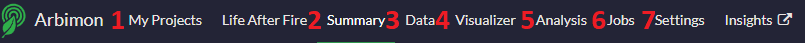 My Projects: This is where you can create new projects, in addition to finding all your created projects.Summary: dashboard that displays project summary and progressData: add and manage sites, species, and soundscape composition lists; upload, view and filter your recordings (creating playlists), compare between training sets and combine playlistsVisualizer: browse through recordings, spectrograms or soundscapes and listen to them; validate the target species presence/ absence and create training sets for the species-specific identification models. In addition, identify the main source of the sounds that compose a soundscape. Analysis: run species-specific identification models, apply those models to your data (classifications), create soundscapes and audio event detections. Jobs: check the progress of your analyses/ uploads. Settings: delete the project, edit project name and description, as well as add other users to the project.Appendix : Visulaiser Overview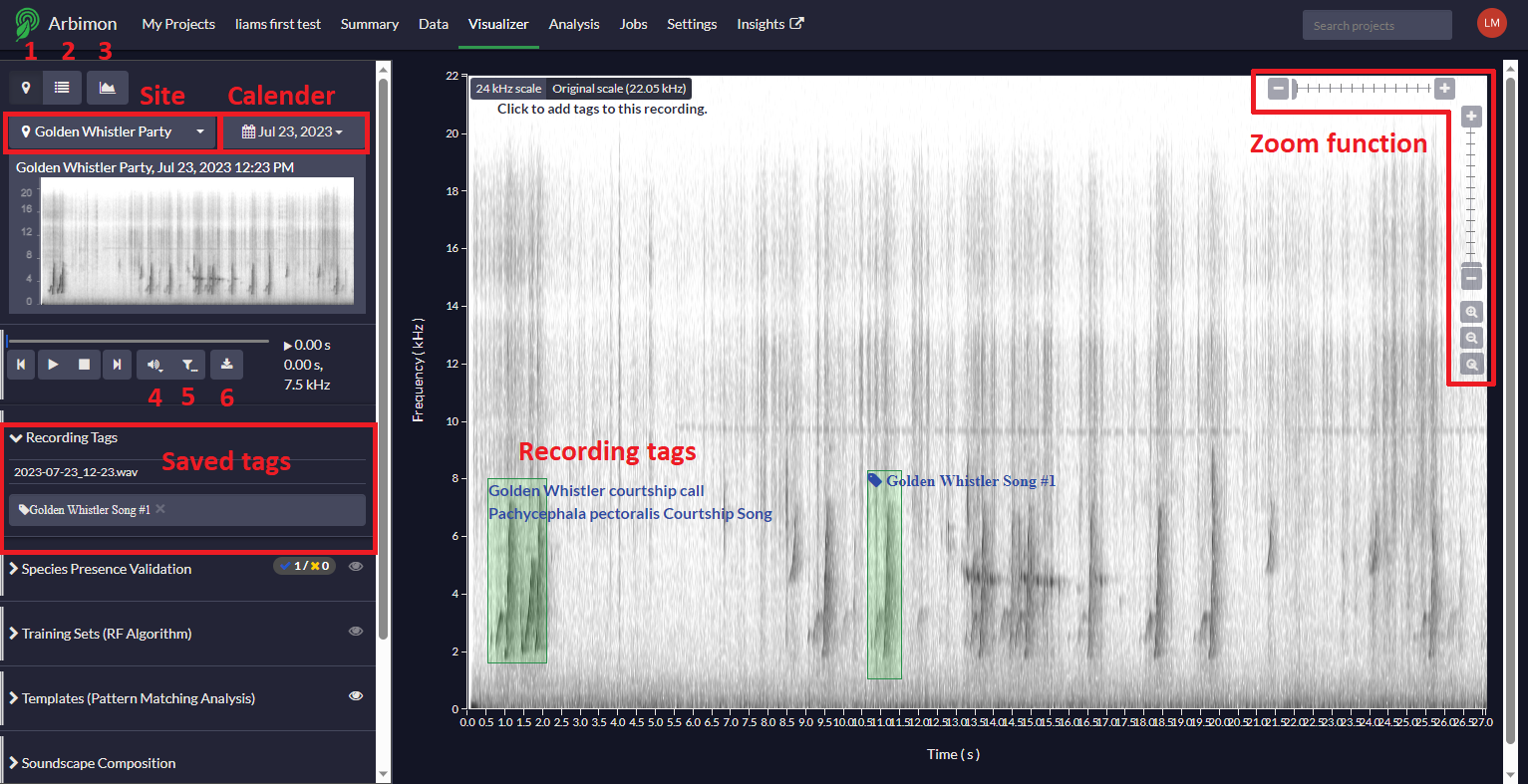 Site selection                    												4. GainPlaylist selection               												5. Filter frequencySoundscape selection      												6. Export recordings